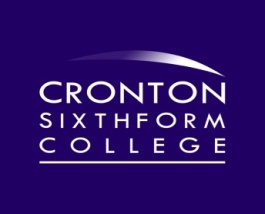 Lecturer in Applied Science (Chemistry & Physics)Job DescriptionMain Purpose of JobTo deliver outstanding BTEC (RQF) Applied Science provision at the College to ensure that achievement and the student experience are exceptional.	Teaching and LearningTo develop and implement teaching and learning strategies which ensure students are successful in BTEC (RQF) Applied Science (Chemistry and Physics mandatory units)To promote student centred learning, ensuring all students have access to differentiated learning materialsTo identify and implement strategies to ensure that the student’s learning experience is of the highest standardTo undertake standardisation duties as requiredTo have the ability to teach another subject would be beneficialTo promote stretch and challenge so all students reach their full potential.To Track and monitor student performance robustlyTo undertake the role of Course Team LeadershipSchool of Vocational ScienceTo be involved with the promotion of the School of Vocational Science activities across the College and at external events, maintaining and forging links with partner institutions, such as schools and universitiesTo provide enrichment and enhancement activities within the Vocational Science areaPastoralTo take an active role in the selection, induction and support of studentsTo act as a personal tutor as requiredTo promote and safeguard the welfare of young people and vulnerable adults To meet the individual needs of all students to ensure all have an equal chance of success whilst actively taking necessary steps to narrow the achievement gap of any groups of learnersPersonal DevelopmentTo undertake staff development and attend staff meetings as required and requestedTo accept flexible redeployment and reallocation of duties commensurate with the level of the postLecturer in Applied Science Person SpecificationQualificationsRelevant degreeTeaching qualificationEvidence of continuing professional developmentKnowledge/ExperiencePreferably, the candidate will have experience of teaching BTEC Applied Science in the areas detailed above (Chemistry and Physics mandatory units), however this post is open to NQT’s as wellExperience of effective team working and promoting effective relationships between staff and studentsAbility to develop supportive working relationships with parents and other key stakeholdersKnowledge of curriculum and assessment issuesAwareness of curriculum developments and national initiatives in the field of Applied ScienceKnowledge of safeguarding issuesKnowledge of equality and diversity issuesTrack and monitor learners robustlyAbility to carry out Internal Quality AssuranceSkills/AttributesGood inter-personal skillsAbility to manage and resolve a range of situations in the best interests of the studentsAbility to contribute to the whole Sixth Form College experienceEffective communicatorFlexible approachLogical approach to problem solvingExcellent IT, information management and reporting skillsAdditional RequirementsWillingness to work flexible hoursPost InformationReports to the Head of Sports, Public Services and Vocational ScienceSalary – £28,449-£40,530The post holder will undertake all duties and responsibilities in compliance with regulatory, legislative and college procedural requirements